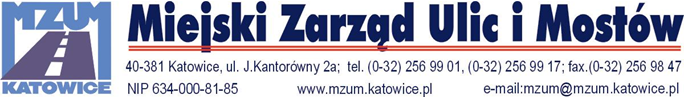 Katowice dnia 18.08.2022rINFORMACJA O KWOCIE NA SFINANSOWANIE ZAMÓWIENIADziałając na podstawie art. 222 ust. 4 ustawy z dnia 11 września 2019 r. Prawo zamówień publicznych Dz.U. 2021 poz. 1129 ze zm., zamawiający przekazuje informację dotyczącą kwoty, jaką zamierza przeznaczyć na sfinansowanie zamówienia:Nazwa postępowania: Pasy rowerowe na ul. Sokolskiej od ul. Misjonarzy Oblatów do ul. Chorzowskiej w Katowicach.Nr sprawy: 54/VIII/2022/WPWartość brutto:  475.000,00zł.